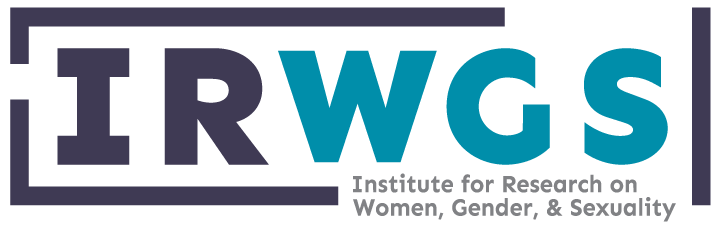                                     The Women’s and Gender Studies AwardInformation and applicationFor the fourteenth year, the Institute for Research on Women, Gender, and Sexuality at Columbia University is proud to present the Women’s and Gender Studies Award. The Women’s and Gender Studies Award honors an undergraduate student for excellence in research and writing in the field of Women’s and Gender Studies. The award recognizes superb intellectual achievement and is intended to provide students interested in Women’s and Gender Studies with institutional support for their work.The Women’s and Gender Studies Award Committee encourages undergraduates from a wide variety of backgrounds, experiences, and majors to submit a paper for consideration for the cash award. In keeping with the open spirit of investigation that characterizes interdisciplinary research, the committee sets no topical, ideological, or methodological requirements for submissions, and generally looks for papers that exhibit clarity, originality, ambition, and those that are informed by Women’s and Gender Studies approaches.EligibilityOnly papers written by undergraduate students currently enrolled at Barnard or Columbia will be accepted.  This means that candidates must be registered students at one of the following schools: Barnard College, Columbia College, the School of General Studies (except post-Bac and MLA programs), or the School of Engineering and Applied Science.Papers must be no more than twenty–five (25) pages in length (excluding citations). This page limit will be strictly enforced. Students who wish to submit a senior thesis or longer paper for consideration should select a portion that meets the page limit requirements. No previously published work will be accepted.Only one entry per student will be accepted.Students may enter all three IRWGS award competitions (Women's and Gender Studies; Queer Studies; Feminist to the Core), but may not submit the same paper to more than one award competition.Submission InformationThis year’s DEADLINE for submission is 11:59pm, Friday, April 16th, 2021.  No late papers will be accepted.  Papers must be emailed in PDF format to the Institute for Research on Women, Gender, and Sexuality at irwgs@colmbia.edu, subject line “Women’s and Gender Studies Award.”All papers must be titled, typed, and double-spaced in standard paper format (12-point type, one-inch margins, page numbers, and full references and citations).  Include any reprints of any art or visual aids if necessary.Do not include your name anywhere on your paper.  Papers will be judged anonymously.  Your paper will be disqualified if your name appears anywhere on it.  Your name should appear only on the Application Form.  Please submit the completed form with your paper.Judging and prizesWhile no formula is used to determine award winners, committee members look for clarity, originality, ambition, and how the paper is informed by or engaged in critical issues in Women’s and Gender Studies.The prize is $250.00. Winners will be contacted for any paperwork that is required by Columbia University to disburse the funds.All decisions are final.                                    The Women’s and Gender Studies Award Application formComplete the following form and submit along with a PDF copy of your paper by 11:59pm, Friday, April 16th, 2021 to the Institute for Research on Women, Gender, and Sexuality, irwgs@columbia.edu, subject line “Women’s and Gender Studies Award.”  Please make sure that your name appears on this sheet only, and nowhere else on your paper.  Your paper will be disqualified is your name appears on it. Full name (please print):      Major/Concentration:      School:   BC   CC   SEAS   GS		Graduation year:     Essay Title      Total # of pages      Is this a portion of your senior thesis?   Yes  No                Current address:      Permanent address:      Email address:      By signing below, I agree to abide by the rules and conditions for submissions to the Women’s and Gender Studies Awards, and certify that I am the author of the attached papers, and that the above information is correct to the best of my knowledge.Signature __________________________________  Date ______________________________________Staff use only:  Received by____________________ Code ______________________________________	           Date __________________________Time ______________________________________